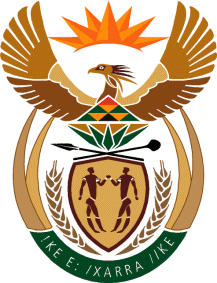 MINISTRY OF DEFENCE & MILITARY VETERANSNATIONAL ASSEMBLYQUESTION FOR WRITTEN REPLY3656.	Mr S P Mhlongo (EFF) to ask the Minister of Defence and Military Veterans:Whether her department and/or any of the entities reporting to her have contracts with certain companies (names furnished) for their services; if not, what is the position in this regard; if so, what is the (a) total monetary value and (b) duration of the contract in each case?									NW4227EREPLY:2.	Defence Intelligence does not have a contract with and does not employ the services of Eavesdropping Detection Solutions (EDS); Corporate Business Insight and Awareness (CBIA); Cell Detect; or Business Espionage Countermeasures South Africa (BECSA).